Αγ. Φιλοθέης 5β,  105 56 Aθήνα Τηλ. 210 3301842,210 3301847,210 3833786   Fax  210 3802 864E-mail : pame@pamehellas.gr   http://www.pamehellas.grΑΝΑΚΟΙΝΩΣΗΟ εγκλωβισμός χιλιάδων προσφύγων και μεταναστών στα νησιά του Αιγαίου και στα ελληνοτουρκικά σύνορα στον Έβρο, αναδεικνύουν με τον πιο δραματικό τρόπο, τη βαρβαρότητα των ιμπεριαλιστικών οργανισμών, ΕΕ και ΝΑΤΟ και της εκάστοτε ελληνικής κυβέρνησης που συμμετέχει ενεργά σε αυτούς.Είναι αυτοί που διαλύουν χώρες και ξεριζώνουν λαούς ολόκληρους και μετά εγκλωβίζουν τα θύματά τους σε κάθε είδους «φυλακή». Είναι αυτοί που δίνουν αέρα στα πανιά της τούρκικης άρχουσας τάξης και της κυβέρνησης του Ερντογάν, για να χρησιμοποιούν τους πρόσφυγες κάθε χώρας ως όχημα  προκειμένου να προωθούν τα δικά τους συμφέροντα και να παίζουν τα δικά τους γεωπολιτικά παιχνίδια στην περιοχή.Είναι υπεύθυνοι για τις εκατόμβες των νεκρών μεταναστών και προσφύγων, μεταξύ των οποίων βρίσκονται και μικρά παιδιά, για την έκθεσή τους σε όλο και πιο επικίνδυνους δρόμους διαφυγής, για την ένταση της εκμετάλλευσής τους από τους διάφορους «διακινητές» που κερδοφορούν πάνω στο υστέρημα των δυστυχισμένων ανθρώπων.Η κυβέρνηση της ΝΔ, με την ομοθυμία του ΣΥΡΙΖΑ και των λοιπών κομμάτων που στηρίζουν το σύστημα της εκμετάλλευσης, υποστηρίζει μέχρι κεραίας τον Κανονισμό του Δουβλίνου και τις συμφωνίες ΕΕ – Τουρκίας, που μετατρέπουν την Ελλάδα σε αποθήκη και φυλακή - «κλειστού» ή «ανοιχτού» τύπου - προσφύγων και μεταναστών. Μαζί με τον δραστικό περιορισμό στο δικαίωμα παροχής ασύλου σε ξεριζωμένους ανθρώπους που το δικαιούνται, επιστρατεύει κάθε μέσο καταστολής απέναντί τους και απέναντι σε όσους αγωνίζονται χωρίς να τσιμπούν στο μικρόβιο του εθνικισμού που σπέρνει. H εμπλοκή της Frontex, για τη φύλαξη των συνόρων, δημιουργεί ακόμα μεγαλύτερους κινδύνους για το λαό.Με την «ομοψυχία» που προβάλουν ενισχύουν αντιδραστικά, ξενοφοβικά, ρατσιστικά και φασιστικά στοιχεία που επιδιώκουν να στρέψουν τους Έλληνες εργάτες ενάντια στους μετανάστες και τους πρόσφυγες, στα θύματα της καπιταλιστικής βαρβαρότητας.Ο πραγματικός εχθρός των εργατών και των βιοπαλαιστών όλου του κόσμου είναι αυτοί που εκμεταλλεύονται τη δουλειά και το μόχθο μας, για να αυγαταίνουν τα πλούτη τους. Είναι οι πολιτικές τους, που γεννούν τους ιμπεριαλιστικούς πολέμους, που έχουν μετατρέψει τη «γειτονιά» μας σε μια ευρύτερη πυριτιδαποθήκη ανταγωνισμών και πολεμικών συγκρούσεων, που δυναμώνουν τα ρεύματα της προσφυγιάς και ταυτόχρονα τα εγκλωβίζουν φτιάχνοντας «φράγματα» και «φυλακές», για να προστατεύουν το «κοινό σπίτι» της ΕΕ. Είναι αυτοί που με βάση τις ανάγκες της κερδοφορίας των επιχειρηματικών ομίλων κάθε χώρας, ανοιγοκλείνουν ανάλογα τις κάνουλες για την είσοδο ή όχι προσφύγων ως φτωχό, εργατικό δυναμικό.Η ενότητα των εργαζόμενων χτίζεται στους αγώνες και στην πάλη απέναντι στις κυβερνήσεις και στους ιμπεριαλιστικούς οργανισμούς που βρίσκονται απέναντι τους.Η προστασία των συνόρων δε μπορεί να συνοδεύεται με μισανθρωπισμό, με «αυτόκλητους» υπερασπιστές που κάνουν επίδειξη δύναμης πάνω σε ταλαιπωρημένους ανθρώπους ή με φωνές που μιλούν για εκτοπισμούς των προσφύγων σε ξερονήσια. Τέτοιες εικόνες προσβάλλουν και υπονομεύουν τους πρόσφατους αγώνες των νησιωτών αλλά δε μπορούν να λερώσουν την αλληλεγγύη που έχουν δώσει απλόχερα οι κάτοικοι, τα συνδικάτα και μαζικοί φορείς όλα αυτά τα χρόνια. Τέτοιες αντιδραστικές φωνές πρέπει να μπουν στο περιθώριο, να μη σηκώνουν κεφάλι όσοι σπέρνουν το δηλητήριο του εθνικισμού και του ρατσισμού στις γραμμές του εργαζόμενου λαού. Ο λαός μας ξέρει από πρώτο χέρι τι σημαίνει αλληλεγγύη και πανανθρώπινα ιδανικά, μπορεί να διακρίνει τον πραγματικό ένοχο, να μη «χτυπάει» το σαμάρι για να ακούσει το γαϊδούρι, να στοχεύει στους πραγματικούς θύτες και όχι στα θύματα.Το ΠΑΜΕ καλεί τις συνδικαλιστικές οργανώσεις να βγουν θαρρετά και με την ανακοίνωση στο χέρι και να βρεθούν σε χώρους δουλειάς, στους κλάδους, να ενημερώσουν τους εργαζόμενους για τις εξελίξεις. Να δώσουν απάντηση στις αντιδραστικές φωνές του εθνικισμού, στην καταστολή αλλά και στον επικίνδυνο αστικό κοσμοπολιτισμό των «ανοιχτών συνόρων», να μπουν μπροστά στην πάλη για:Κατάργηση των κανονισμών του Δουβλίνου και της συμφωνίας ΕΕ – Τουρκίας.Να κλείσουν όλα τα hot spots στα νησιά του Αιγαίου και να μη δημιουργηθούν νέα, ούτε κλειστά, ούτε ανοιχτά.Άμεσο απεγκλωβισμό των προσφύγων από τα νησιά, με γρήγορες διαδικασίες να πάνε στις χώρες προορισμού που επιθυμούν. Στήριξη του δικαιώματος των προσφύγων σε προστασία, με βάση τις διεθνείς συμβάσεις.Να σταματήσει τώρα κάθε συμμετοχή, στήριξη και εμπλοκή στις ενέργειες και τις επιχειρήσεις του ΝΑΤΟ, των ΗΠΑ και της ΕΕ στην περιοχή της Μέσης Ανατολής, που στηρίζουν την εισβολή της Τουρκίας στη Συρία, τις επεμβάσεις στη Λιβύη, διαιωνίζοντας τον πόλεμο και τις καταστροφές.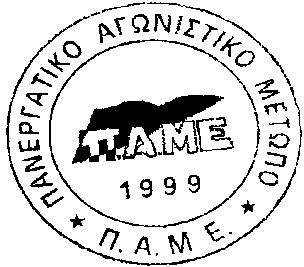 